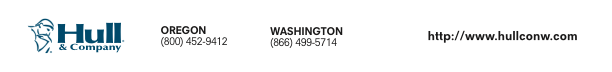                              LIQUOR LIABILITY SPECIAL EVENT                                 SUPPLEMENTARY APPLICATION1.   Name of Applicant:  ______________________________________________________________________      Mailing Address:  _________________________________________________________________________      Applicant is:  Individual ________   Partnership ________   Joint Venture ________   Corporation ________      Web Site Address: 2.   Name on Liquor License:         Note: it must be the same as the named insured.       Type of Liquor License:  ___________________________________________________________________3.   Name of Additional insured:  ________________________________________________________________      Mailing Address:  _________________________________________________________________________      Interest in the Named Insured:  _______________________________________________________________4.   Limits of Liability Requested:  _____________________________________________________________5.   Desired Date(s) of Coverage:  ______________________________ to ______________________________6.   Hours of the Event? Per Day  _______a.m.  to  ________ p.m.7.   Type and Purpose of the Event:  ____________________________________________________________8.   Location of Event:  _______________________________________________________________________  9.  Provide a sketch of the outdoor event and identify where the beer garden.10. Advise the number of  entrances  and exits to the;   	Event                ________	 _____	Beer Garden     ________        _____11  Provide a copy of the scheduled events:  ___________________________________________________Attach a Brochure, Flyer or any other form of Advertisement for the event.12. Is the alcohol being served in controlled and fenced off area?  ____________ YES  ____________ NO13. Can the alcohol be taken away from the area where it is being served?  _________ YES  ________ NO14. Can the alcohol be brought in by attendees of the event?  ____________ YES  ____________ NO15. What prevents #13. and # 14. from occurring? ______________________________________________CQ-SPECIAL EVENT LIQUOR APP (06/03)                                                                                     Page 1 of 3CQ-SPECIAL EVENT LIQUOR APP (06/03)                                                                                      Page 1 of 316. Who is checking the I.D.’s?  ________________________________________________________________       When are I.D.’s checked?  __________________________________________________________________      After I.D.’s are checked, are wrist bands used, hands stamped, etc.?  ____________YES   ____________ NO      Are minors allowed in the Beer Garden?________      Are minors given a different color of wrist band? _______ Feel free to offer additional information regarding the checking of ID.	_______________________________________________________________________________17. Will there be professional bartenders?  __________ YES  __________ NO   If yes, how many?  _______        Will there be volunteers in addition to the professional bartenders? How many?Have the bartenders attended any formal serving courses ie…TABC, TIPS, RAMP?  Describe:____________Have the volunteers attended any formal serving courses ie…. TABC, TIPS, RAMP?  Describe:________________________________________________________________________________18.  What type of security is being provided?  ____________________________________________________19.  Is the applicant the sole vendor of the alcohol at this event?  ____________ Yes  ____________ No20.  Are all vendors required to carry Liquor Liability coverage?  ____________ Yes  ____________ No21.  Will the “insured” be providing any entertainment?  ____________ Yes  ____________ No            If yes, describe:  __________________________________________________________________________22. If there is entertainment at this event, and the insured is not resposbile for providing it, advise what the	entertainment is.   _________________________________________________________________________       ________________________________________________________________________________________RATING INFORMATION1a.  Estimated total attendance per day:  __________________________________________       Estimated total attendance consuming alcohol per day:  _____________________________       Average age of crowd:  ______________________________________________________       Estimated percent consisting of minors:  _________________________________________2a.  Estimated food and beverage sales per day:  ____________________________________3a.  Estimated alcohol sales per day:  ______________________________________________4a.  If there are no liquor receipts, how much is the insured spending on alcohol?  ________5a.  Does the admission charge include drinks?  ______________ Yes  _______________No       If yes, what is the cost of admission per person?  __________________________________6a.  How many drinks are allowed per person?  _______________________________________7a. How is this monitered? ________________________________________________________8a.  Attendance is:  ____________ Invitation Only  ____________ Open To PublicCQ-SPECIAL EVENT LIQUOR APP (06/03)                                                                                     Page 2 of 39a.  Alcohol served:  ___ Beer Only ___ Wine Only ___ Beer/Wine ___ Beer/Wine/Hard Liquor  10a.  What is the price per drink?  _______ 11a. What is the size of cup or glass the alcohol is being served in? ________HISTORY1b.  Number of years Event has been previously held:  _______________________________________________2b.  If insured has been an alcohol vendor in previous years, who was the Liquor Liability carrier?  ___________       _______________________________________________________________________________________       _______________________________________________________________________________________       _______________________________________________________________________________________3b.  Any losses / claims or Alcohol related violations in the last 5 years?  ____________ YES  ____________ NO       If yes, advise what was paid and describe the violation:  __________________________________________        _______________________________________________________________________________________        _______________________________________________________________________________________        _______________________________________________________________________________________FRAUD STATEMENTAny person who knowingly and with intent to defraud any insurance company or other person, files an application for insurance containing false information, or conceals for the purpose of misleading information concerning any fact material thereto, commits a fraudulent insurance act which is a crime.WARRANTY STATEMENTI have read this application and I declare that to the best of my knowledge and belief, all of the foregoing statements are true and accurate, and that these statements are offered as an inducement to the company to issue the policy for which I am applying.  I agree that this application will be made a part of the policy, should the Company evidence its acceptance of this application by issuance of a policy.________________________________________               ________________________________________                     Applicants Signature                                                                           Date________________________________________               ________________________     _____________                              Agency                                                                        Title                                    Date________________________________________               ________________________________________                      Signature/Broker                                                                             Address                                                                                                                                            ________________________________________                                    					       City, State & ZipCQ-SPECIAL EVENT LIQUOR APP (06/03)                                                                                     Page 3 of 3